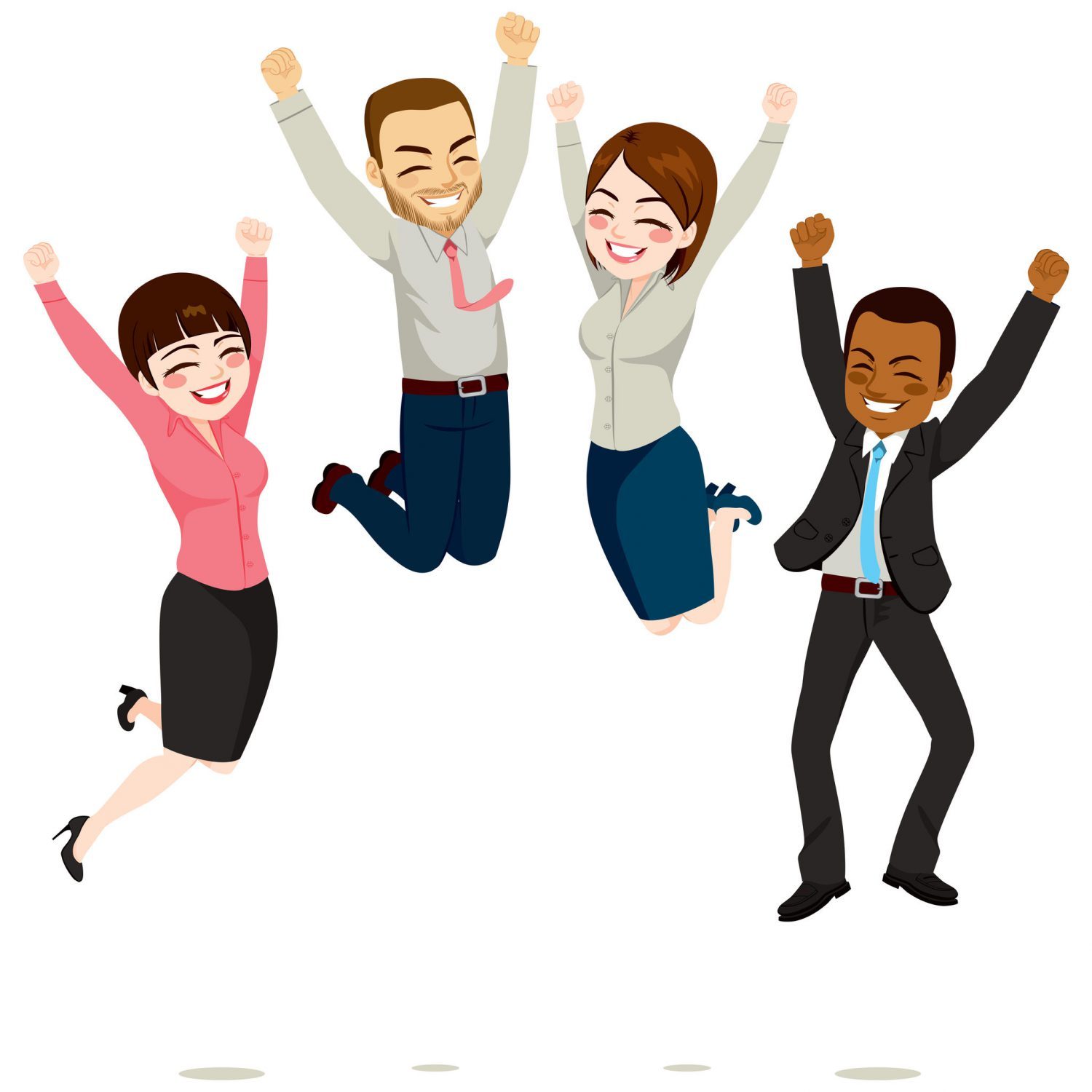 SURVEI DEPARTEMEN MARKETINGPT. ASURANSI UMUM MEGAPENDAHULUANSelamat Pagi/Siang/Sore,Survei ini diperuntukkan kepada seluruh Marketing Staff. Pada survei ini, Anda dihadapkan pada sejumlah pertanyaan yang mana tidak ada jawaban benar atau salah. Seluruh data dan informasi yang Anda berikan akan kami jaga kerahasiaannya dan hanya digunakan untuk kepentingan pengembangan SDM. Data akan diolah secara berkelompok dan bukan individu sehingga tidak akan mempengaruhi penilaian Anda di perusahaan. Untuk itu, Anda diminta untuk mengisi sesuai dengan kondisi Anda yang sesungguhnya.PERSETUJUAN PARTISIPANSaya bersedia untuk berpartisipasi dalam survei ini secara sukarela dan tanpa paksaan. Saya memperkenankan tim survei menggunakan data yang saya berikan untuk kepentingan survei. Semua data yang saya berikan merupakan kondisi yang sesungguhnya.____________ ,   __   Oktober 2018 __________________ LEMBAR PARTISIPANUsia*				: ………….. tahunJenis kelamin*			: ☐ L		☐ PPendidikan terakhir*		: ☐ SMA/SMK	☐ Diploma		☐ S1		  				  ☐ S2		☐ Lainnya ……………… (sebutkan)Departemen*			: ☐ Marketing		   ☐ Non-MarketingMasa bekerja di perusahaan saat ini *	: …... tahun …... bulanStatus kepegawaian*			: ☐ Tetap 	☐ Kontrak	  	  ☐ Lainnya………………..………(sebutkan)Pengalaman kerja di bidang Marketing	: …... tahun …... bulanCatatan :Berikan tanda X (silang) pada kotak yang disediakan.*) Wajib diisiLEMBAR SURVEIDari seluruh tugas yang Anda miliki, menurut Anda apakah tugas yang sulit untuk dilaksanakan?………………………………………………………………………………………………………………………………………………………………………………………………………………Dari skala 1 – 10, lingkari pada angka berapa Anda sudah melakukan tugas tersebut dengan optimal? (semakin mendekati 1 semakin kurang optimal, semakin mendekati 10 semakin optimal)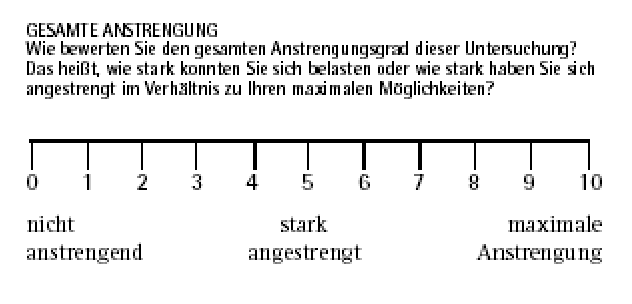 Menurut Anda, kemampuan apa yang masih butuh Anda kembangkan dalam menjalankan tugas tersebut?………………………………………………………………………………………………………………………………………………………………………………………………………………Apa masalah utama yang Anda hadapi sehingga kemampuan tersebut masih perlu dikembangkan? ………………………………………………………………………………………………………………………………………………………………………………………………………………Sejauh mana Anda merasa materi e-Learning yang telah dirancang oleh HR membantu meningkatkan pengetahuan Anda dalam melakukan pekerjaan?………………………………………………………………………………………………………Dari skala 1 -10, lingkari pada angka berapa Anda merasa sudah memanfaatkan e-Learning dengan optimal? (semakin mendekati 1 semakin kurang optimal, semakin mendekati 10 semakin optimal)Apakah Anda memiliki kendala untuk belajar melalui e-Learning? Jika ada, jelaskan : ………………………………………………………………………………………………………………………………………………………………………………………………………………Pengembangan/pembelajaran apa saja yang sudah didapatkan dari atasan Anda?………………………………………………………………………………………………………Metode pembelajaran apa saja yang diterapkan oleh atasan kepada Anda?………………………………………………………………………………………………………………………………………………………………………………………………………………Sejauh mana pembelajaran tersebut telah berjalan dengan efektif?………………………………………………………………………………………………………………………………………………………………………………………………………………Metode pembelajaran seperti apa yang Anda harapkan dari atasan Anda?………………………………………………………………………………………………………………………………………………………………………………………………………………Apakah Anda membutuhkan pelatihan untuk meningkatkan kemampuan Anda dalam pekerjaan?☐ Tidak Membutuhkan☐ MembutuhkanDari daftar berikut ini, keterampilan apa saja yang masih perlu Anda kembangkan? (Boleh pilih lebih dari 1)a. Introduction to Marketingb. Communication for Sellingc. Presentation Skillsd. Negotiation SkillsMenurut Anda, pelatihan yang paling dibutuhkan oleh departemen Marketing saat ini adalah …☐ Pelatihan Komunikasi Persuasif☐ Pelatihan Keterampilan Interpersonal☐ Pelatihan Keterampilan Negosiasi☐ Pelatihan Orientasi Pelayanan☐ Lainnya ………………………………………………………………Jika diadakan sebuah pelatihan untuk meningkatkan kemampuan Anda dalam pekerjaan, apakah Anda tertarik untuk mengikutinya?☐ Tidak Tertarik☐ TertarikGambarkan pelatihan seperti apa yang Anda harapkan?………………………………………………………………………………………………………